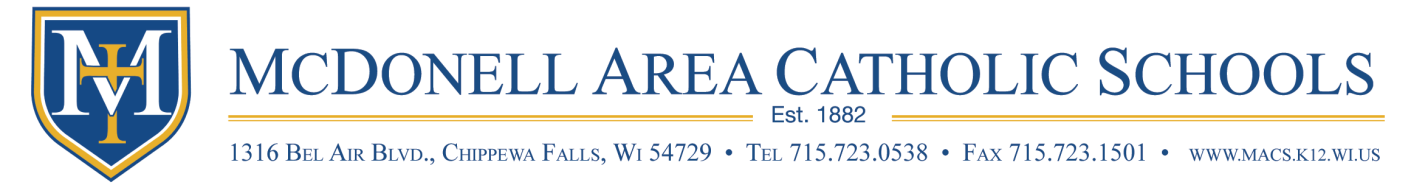 Our Vision:  We are the school of choice for an excellent Catholic faith based education within the Chippewa Falls area.  We welcome all families to be a part of our school community no matter their faith or financial means.  In partnership with our parents, we form the whole child in support of our values and mission.  Our vision of the whole child consists of a lifelong learner, who upon graduation, is academically prepared for post-secondary education and career, grounded in relationship with Jesus Christ, balanced physically and emotionally, and actively engages as servant leaders in family, parish, and civic communities.Our Mission:  Committed to the formation of community, academic excellence and the spiritual and physical well-being of each student in the Spirit of Jesus Christ.Education Commission - SummaryMarch 16, 20235:30 p.m. McDonell Librarymeet.google.com/czh-vgxs-sra/AGENDA			           	       	LEAD  		          NOTESMembership Ex-OfficioStudent RepresentativesReportsDirector of Finance and Facilities Scott SokupDirector of IT Josh McCormickWe have implemented DocHub for HR. This will allow HR to send out contracts and documents digitally, and will accept electronic signatures. Hudl camera has been installed in the Holy Ghost gym for live streaming events. New Scoreboard has been ordered for that gym, so the new camera can integrate the time clock and score with the live stream.Still evaluating other Student Information SystemsStarting to evaluate classroom needs for the next school year (Interactive boards, Chromebooks, iPads)Due to Virtual Snow Days, several Verizon HotSpots have been assigned to students so they can complete school work at home. Director of Advancement Libby Leinenkugel  The good things that God provides continue to amaze me.  We continue to be blessed by so many wonderful people, who do great things that ultimately serve the students, who are then in turn held to the standards and teachings of Christ to serve their community.  Here are a few things to highlight from the past month:Scott Sokup secured a fantastic donation from a company in Eau Claire that gave "new to us" office furniture to many employees.  Way to go, Team Scott!The McDonell Foundation continues to offer their financial support, and committed to a generous contribution despite the markets taking a toll on their investments.  We appreciate the trust bestowed upon us by the Officers and Board of Directors.  We worked with a group of students who will be taking a pilgrimage this summer to Rome.  We offered support, encouragement, and wisdom for their tool belts so that they can request donations from people in their parishes and community to help offset the costs for their trip.The Macks Kolbe Club continues to meet every month, in thanks to people donating in the memory of Isaac Bohaty '18.  This group of students is led by Ms. Erica Boehm and Ms. Alexis Landherr.  The discussion during their March meeting focused on magnanimity - seeking with confidence to do great things for God; having a large soul.  They learned of ways to cultivate this virtue as leaders of McDonell High School, and discussed ways they can use their successes to share the Good News of God's love for us, bring glory to Him, and recognize the talents of others.  As always, thank you for your support of MACS.  We appreciate the time, talent, and treasure that you are willing to give to our community.  Please reach out if you have any questions or concerns you would like to discuss with me.  I welcome your conversations!Admissions Coordinator Kathleen AdamsThe above chart does not include international students. We average two Global Outreach and eight Educatius each year.Choice deadline Thursday, April 20, 2023 at 4:30 p.m.Long Range Planning - TJ ProuePrincipal K-5 and Early Childhood - Jerry SmithCatholic Liberal Arts EducationCongratulations to Gymnastics, Boys Basketball, and Girls Basketball on deep runs in the postseason.Spring Assessments (Science, Reading, Math) will be April 13-18The Mack Way Day will be held on April 6 Our students will be doing different activities for the community.Stations of the Cross Friday's Holy Ghost (12:00pm)Our students are participating periodically until Easter.OpportunitiesWe are currently looking for bus drivers to help with Camp Macks for the summer. If you or you know of anyone that would be willing to help get students to places please let Jerry Smith know.We are currently looking for 4K bus hub volunteers from 7:30am-7:50am (Monday - Thursday) for the remainder of the school year.We are currently looking for Camp Macks teachers.  If you or you know of anyone that would be interested please have them contact Jerry Smith.Building & Atmosphere20 4K approved and accepted for our program next year23 Kindergarten approved and accepted for next yearNotre Dame/McDonell - Eric WedemeyerDiocesan assessmentsIn the past few  weeks our Theology departments at both the Middle and the High School have been working to complete the Religion assessments for our 8th and 11th graders. This year Mr. Greg Gilbertson worked with a team from the diocese to refine the questions for the knowledge based assessment for our 11th graders. McDonell High School juniors were chosen to pilot this updated assessment and we are looking forward to seeing the results. A special thank you to Mrs. Gwen Doyle, Mr. Gilbertson and Mr. Christian Ruf for proctoring these exams.  High School Scheduling BuildingNext year’s High School students have begun registering for their classes for the 2023-24 school year. We have a pretty good handle on the number and have started to create sections for classes . The schedule is nearly complete. Thank you to our School Counselor and Mr. Brian Schulner with their help in creating the High School schedule for next year.   National Honors SocietyOn Monday, March 6 we formally inducted this year's chapter of the National Honors Society. 16 students were chosen by a select number of faculty for this year’s chapter. The ceremony was led by our NHS advisors Mrs. Greta Jorgensen and Mrs. Wendy Buchman. Honorees were selected under the four criteria: Scholarship, Character, Leadership and Service. Congratulations to our newest members! Dean of Academics  Mary HuffcuttAcademicsAccreditationStudent Support Services Coordinator Diane HietpasIntent to Participate in SNSP for the 23-24 school year was submitted:High School:  20 seats (increase by 1)Middle School - 14 seats (increase by 1)Holy Ghost - 11 seats (no change)St. Charles - 4 kindergarten seats, 6 grade 1-2 seats (no change)A middle school crochet club started after school this week (Wednesdays)Prayer in Chapel Prior MeetingAndy5:00 p.m.Prayer open to anyone in the chapel 30 minutes prior to the meetingWelcome and Call to OrderWelcomeAndy5:30 p.m.Welcome by ChairWelcome teacher Jamie Dodge as a guest to tonight's meetingPrayerOpening PrayerPriestPrayer led by Fr HokampEvidence of Mission/VisionAndySpring Volleyball - encouraged to not bring phones to games or practice so the players and coaches can be focused on the people they are with at that time.Fr Hokamp prayed with the girls basketball team after the State win.Joint Mass this week in the memory of Deb RoeslerThank you to the Chippewa Deanery priests for attending CONSENT AGENDAFinance and Facilities Report Technology ReportAdvancement ReportLong-Range Planning ReportEnrollment ReportPrincipals’ ReportsDean of Academics ReportStudent Services ReportAndy5:45 p.m.Kindergarten 30 enrolled, 12 inquiring for the potential of 422023-24 schedule update grades 9-12. Currently resource time at the end of the day will be moved to the middle of the day next year. Feel it is necessary to move to have greater productivity during that time. Instructional time is until 3:30 p.m.Reports from  Parish and Student Representatives5:50 p,m,Congratulations to girls and boys basketballSpring sports startingConfessions todaySmart Not Scared presentation - good to see from both the parent and student perceptionHoly Ghost parish - 50% to goalHoly Ghost Chili Cook Off -Priests were the judges. Winner was barbeque brisket chili Pi Day - pie competition. Congratulations to Caroline Hanson for winning with her Blueberry PieDivine Mercy Sunday on April 16, 2023. Notre Dame. Fr Kizewski will be presenting.Guest PresentersAdvancement tabled until MayCommittees/Department PresentationCatholic Mission Team Fr. Hokamp5:55 p.m.Planning The Mack way Day, Holy Thursday - Community/Service Day for staff and studentsBreakfastHoly Thursday - Stations of the Cross for middle schoolLenten devotions at St. Charles and Holy Ghost: stations, confession, adorationStill brainstorming about the Eucharistic Revival at the school levelEvidence of success in our standards for the accreditation processConsidering a system-wide Mass at St. Charles to begin the year (during Homecoming Week?)Commission Chair Andy6:10 p.m.No new updates from the ChairPresident’s UpdatesCapacity planning updateVisit with Rep SummerfieldNight at the Museum April 18Looking Forward April 26Molly6:20 p.m.Please check the MACS website for employment opportunities for the 2023-24 school year.Rob Summerfeld toured McDonell/Notre Dame, prayed and did the pledge of allegiance with the students and met with the Central Office to discuss matters such as the Wisconsin Parental Choice Program and the mental health issue going on with students today.Jesse James will be visiting in April. Molly invite student representativesWitness the Difference appreciation event at the History Center April 18It is requested the Education Commission representatives attend the annual Looking Forward.WEAU interviewed Molly today at St Charles in regards to the Good Shepherd catechesis program for 3K/4KNEXT Education Commission MeetingNote time and schedule changeALLThursday, April 20, 20235:15-5:45 Principal Annual Assessment ReportsBreak6:15-8:15 Eucharistic Revival Event with Chris CarstensClosing Prayer and AdjournmentPriest7:00 p.m.Prayer Glory Be  XAndy ShakalStaff EngineerExecutive CommitteeFinance & Facilities CommitteeStrategic Plan Steering CommitteeAd Hoc Pandemic Committee Chair/St John’s Rep1st TermTJ ProueAttorney Wiley Law S.C.Executive CommitteeLong Range Planning Committee Co-ChairVice Chair/ St Charles Rep2nd TermBrian EslingerEslinger InsuranceCommittee Assignment - OpenAll Saints Rep1st TermXTamara BohatyBohaty TruckingHoly Cross Rep1st TermXErin BrickHomemaker (Biology and Theology degrees)Strategic Plan Steering CommitteeAd Hoc Dress Code CommitteeHoly Ghost Rep1st TermXTracy FischerADRC/APS director for the ADRC of Dunn CountyHoly Ghost Rep2nd Term    XMike CrawfordAccess Security Sales and EstimationsFinance & Facilities CommitteeNotre Dame Rep2nd Term    XMatt ElstranHideaway Resort & Francesca Resource CenterStrategic Plan Steering CommitteeNotre Dame Rep3rd TermScott SiegenthalerAssistant Director Financial Aid UWECLong Range Planning CommitteeNotre Dame Rep2nd TermVacantSacred Heart RepTracy BormannDirector of Human ResourcesAdvancement Advisory CommitteeSt Bridget’s Rep2nd TermJustus BusseDeputy Chief Fire/EMSSafety and Emergency Procedures Co-ChairAd Hoc Pandemic CommitteeSt Charles Rep2nd TermRegi GeisslerRegistered Nurse HSHSSafety and Emergency Procedures Co-ChairAd Hoc Pandemic Committee St Charles Rep2nd Term    XVictoria SilvasSt Paul’s RepDiane HerronHomemakerFaith BoostersSt Peter’s Rep2nd TermXChad BradySoftware ConsultantLRP and Finance/FacilitiesAt-Large Rep1st TermFr Jesse BurishChippewa Falls DeaneryDean   XFr Ethan HokampMcDonell Area Catholic SchoolsChaplain   XMolly BushmanMcDonell Area Catholic SchoolsPresident   XMary HuffcuttMcDonell Area Catholic SchoolsDean of Academics   XEric WedemeyerMcDonell Area Catholic SchoolsPrincipal EC, SC & HG   XJerry SmithMcDonell Area Catholic SchoolsPrincipal EC, SC & HGScott SokupMcDonell Area Catholic SchoolsControllerXKathleen AdamsMcDonell Area Catholic SchoolsExec Admin Asst/AdmissionsExec Admin Asst/AdmissionsXMegan HansonMcDonell Area Catholic SchoolsSenior RepresentativeXFrederick BlairMcDonell Area Catholic SchoolsJunior RepresentativeGradeTotal Students 2022-23Current MACS Students EnrolledNew Students 2023-24     Total Students Enrolled    2023-24Current MACS Students Not     EnrolledTotal Student Including MACS Not EnrolledInquiring Students Potential4K002020020727K390303003012421-257581594630673-51201001101811931226-812411051151513051359-122061565161301917198Total545424624865754334577